* 환불신청은 사전등록 기간(8/11일~8/21일)내에만 가능합니다. 등록마감 후에는 환불이 불가능 하오니 유의 부탁드립니다.* 환불은 행사 종료 후 1~2주 소요* 위 내용을 기입 후 이메일 (info@koshic.org) 로 보내주시기 바랍니다.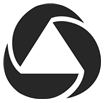 대한의료관련감염관리학회Korean Society for Healthcare-associated Infection Control and Prevention (KOSHIC)우) 06628 서울특별시 서초구 강남대로 309 코리아비지니스센터 1716호전 화 : (02) 585-8383, 070-4266-8386    이메일 : info@koshic.org25차 학술대회와 연수교육 사전등록비 환불 신청서등록자 성명소      속입  금  액입  금  일입  금  일연  락  처환 불 사 유□ 등록 취소      □ 중복 결제    □ 기타  (                   )□ 등록 취소      □ 중복 결제    □ 기타  (                   )□ 등록 취소      □ 중복 결제    □ 기타  (                   )□ 등록 취소      □ 중복 결제    □ 기타  (                   )□ 등록 취소      □ 중복 결제    □ 기타  (                   )계좌이체 계좌이체 계좌이체 신용카드 결제신용카드 결제신용카드 결제환불요청금액환불요청금액환불요청금액은 행 명카 드 명카 드 명계좌번호카드번호카드번호예 금 주승 인 번 호승 인 번 호신 청 일2020년  8  월      일신 청 자(서명)